Р Е Ш Е Н И Е   СОВЕТА МУНИЦИПАЛЬНОГО ОБРАЗОВАНИЯПРИМОРСКО-АХТАРСКИЙ  РАЙОН                     шестого  созываот 28 сентября 2015 года                                                                                №  5город Приморско-Ахтарск Об избрании заместителя председателя Совета муниципального образования Приморско-Ахтарский район шестого созываЗаслушав  информацию председателя счётной комиссии по  выборамПредседателя Совета  и заместителя председателя Совета муниципального образования Приморско-Ахтарский район шестого созыва об итогах голо-сования по выборам заместителя председателя Совета муниципального образования Приморско-Ахтарский район,  на основании  пункта 6 статьи 23 Устава муниципального образования Приморско-Ахтарский район, статьи 10 Регламента Совета муниципального образования Приморско-Ахтарский район, Совет муниципального образования Приморско-Ахтарский район РЕШИЛ:	            1.Утвердить протокол счётной комиссии об итогах тайного  голосова-ния по выборам  заместителя председателя Совета муниципального образования Приморско-Ахтарский район шестого созыва.	2. Считать избранным  заместителем председателя  Совета муници-пального образования Приморско-Ахтарский район шестого созыва   Ревво Александра Афанасьевича	3. Настоящее решение опубликовать в средствах массовой информации и разместить на официальном сайте администрации муниципального образо-вания Приморско-Ахтарский район.4.Настоящее решение  вступает в силу с момента принятия. Председатель Советамуниципального образованияПриморско-Ахтарский район                                                            Е.А. Таранец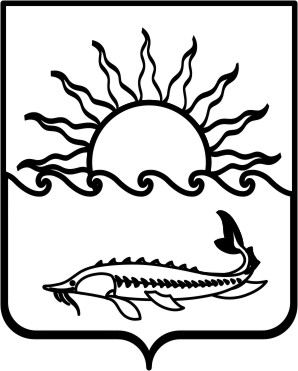 